2.pielikums Ministru kabineta2013.gada __.jūnija noteikumiem Nr.___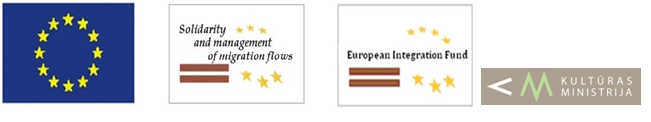 Eiropas Trešo valstu valstspiederīgo integrācijas fondsBUDŽETA VEIDLAPAKultūras ministre 													Ž.Jaunzeme – GrendeVīza: Valsts sekretārs													G.Puķītis797G.Preimanis, 67 330 314Gatis.Preimanis@km.gov.lv Organizācijas nosaukums:Projekta Nr.:Projekta nosaukums:1. Projekta finansējuma avoti1. Projekta finansējuma avoti1. Projekta finansējuma avotiKopējās projekta izmaksasKopējās projekta izmaksasKopējās projekta izmaksasKopējās projekta izmaksasKopējās projekta izmaksasKopējās projekta izmaksasKopējās projekta izmaksasKopējās projekta izmaksasKopējās projekta izmaksasKopējās projekta izmaksasaprēķinsaprēķinsaprēķinsaprēķinsaprēķinsaprēķinsaprēķinsLVLLVLLVLKopējās izmaksasA=B+C+DA=B+C+DA=B+C+DA=B+C+DA=B+C+DA=B+C+DA=B+C+DFonda finansējums (nepārsniedzot 75 % no attiecināmajām izmaksām)BBBBBBBValsts budžeta finansējums (nepārsniedzot 25 % no attiecināmajām izmaksām)CCCCCCCProjekta iesniedzēja vai sadarbības partnera finansējums (ja attiecināms)DDDDDDD2. Projekta kopējais budžets2. Projekta kopējais budžets2. Projekta kopējais budžets2. Projekta kopējais budžets2. Projekta kopējais budžets2. Projekta kopējais budžets2. Projekta kopējais budžets2. Projekta kopējais budžets2. Projekta kopējais budžets2. Projekta kopējais budžets2. Projekta kopējais budžets2. Projekta kopējais budžets2. Projekta kopējais budžetsTiešās attiecināmās izmaksasTiešās attiecināmās izmaksasTiešās attiecināmās izmaksasTiešās attiecināmās izmaksasAktivitāteAktivitāteAktivitāteAktivitāteAktivitāteAktivitāteAktivitāteAktivitāteKopāTiešās attiecināmās izmaksasTiešās attiecināmās izmaksasTiešās attiecināmās izmaksasTiešās attiecināmās izmaksasNr.1Nr.1Nr.2Nr.2Nr.3Nr.4Nr.5Nr.5Kopā1. Personāla izmaksas1. Personāla izmaksas1. Personāla izmaksas1. Personāla izmaksas2. Aprīkojums2. Aprīkojums2. Aprīkojums2. Aprīkojums3. Nekustamā īpašuma noma (tikai projekta mērķiem)3. Nekustamā īpašuma noma (tikai projekta mērķiem)3. Nekustamā īpašuma noma (tikai projekta mērķiem)3. Nekustamā īpašuma noma (tikai projekta mērķiem)4. Apakšuzņēmumu līgumi4. Apakšuzņēmumu līgumi4. Apakšuzņēmumu līgumi4. Apakšuzņēmumu līgumi5. Citas tiešās izmaksas5. Citas tiešās izmaksas5. Citas tiešās izmaksas5. Citas tiešās izmaksasKopā tiešās attiecināmās izmaksas:Kopā tiešās attiecināmās izmaksas:Kopā tiešās attiecināmās izmaksas:Kopā tiešās attiecināmās izmaksas:Netiešās attiecināmās izmaksasNetiešās attiecināmās izmaksasNetiešās attiecināmās izmaksasNetiešās attiecināmās izmaksasNetiešās attiecināmās izmaksasNetiešās attiecināmās izmaksasNetiešās attiecināmās izmaksasNetiešās attiecināmās izmaksasNetiešās attiecināmās izmaksasNetiešās attiecināmās izmaksasNetiešās attiecināmās izmaksasNetiešās attiecināmās izmaksasNetiešās attiecināmās izmaksas6. Netiešās administratīvās izmaksas6. Netiešās administratīvās izmaksas6. Netiešās administratīvās izmaksas6. Netiešās administratīvās izmaksasKopā attiecināmās izmaksas:Kopā attiecināmās izmaksas:Kopā attiecināmās izmaksas:Kopā attiecināmās izmaksas:%%Maks. %Kopējās tiešās izmaksasKopējās tiešās izmaksasKopējās tiešās izmaksasKopējās tiešās izmaksas100Kopējās netiešās izmaksasKopējās netiešās izmaksasKopējās netiešās izmaksasKopējās netiešās izmaksas7Kopējā apakšuzņēmumu līgumu summaKopējā apakšuzņēmumu līgumu summaKopējā apakšuzņēmumu līgumu summaKopējā apakšuzņēmumu līgumu summa40%%Maks. %Sadarbības partnera izdevumu kopsummaSadarbības partnera izdevumu kopsummaSadarbības partnera izdevumu kopsummaSadarbības partnera izdevumu kopsumma303. Finansējuma saņēmēja budžets3. Finansējuma saņēmēja budžets3. Finansējuma saņēmēja budžets3. Finansējuma saņēmēja budžets3. Finansējuma saņēmēja budžets3. Finansējuma saņēmēja budžets3. Finansējuma saņēmēja budžets3. Finansējuma saņēmēja budžets3. Finansējuma saņēmēja budžets3. Finansējuma saņēmēja budžets3. Finansējuma saņēmēja budžets3. Finansējuma saņēmēja budžets3. Finansējuma saņēmēja budžetsTiešās attiecināmās izmaksasTiešās attiecināmās izmaksasTiešās attiecināmās izmaksasTiešās attiecināmās izmaksasAktivitāteAktivitāteAktivitāteAktivitāteAktivitāteAktivitāteAktivitāteKopāKopāTiešās attiecināmās izmaksasTiešās attiecināmās izmaksasTiešās attiecināmās izmaksasTiešās attiecināmās izmaksasNr.1Nr.1Nr.2Nr.2Nr.3Nr.4Nr.5KopāKopā1. Personāla izmaksas1. Personāla izmaksas1. Personāla izmaksas1. Personāla izmaksas2. Aprīkojums2. Aprīkojums2. Aprīkojums2. Aprīkojums3. Nekustamā īpašuma noma (tikai projekta mērķiem)3. Nekustamā īpašuma noma (tikai projekta mērķiem)3. Nekustamā īpašuma noma (tikai projekta mērķiem)3. Nekustamā īpašuma noma (tikai projekta mērķiem)4. Apakšuzņēmumu līgumi4. Apakšuzņēmumu līgumi4. Apakšuzņēmumu līgumi4. Apakšuzņēmumu līgumi5. Citas tiešās izmaksas5. Citas tiešās izmaksas5. Citas tiešās izmaksas5. Citas tiešās izmaksasKopā tiešās attiecināmās izmaksas:Kopā tiešās attiecināmās izmaksas:Kopā tiešās attiecināmās izmaksas:Kopā tiešās attiecināmās izmaksas:Netiešās attiecināmās izmaksasNetiešās attiecināmās izmaksasNetiešās attiecināmās izmaksasNetiešās attiecināmās izmaksasNetiešās attiecināmās izmaksasNetiešās attiecināmās izmaksasNetiešās attiecināmās izmaksasNetiešās attiecināmās izmaksasNetiešās attiecināmās izmaksasNetiešās attiecināmās izmaksasNetiešās attiecināmās izmaksasNetiešās attiecināmās izmaksasNetiešās attiecināmās izmaksas6. Netiešās administratīvās izmaksas6. Netiešās administratīvās izmaksas6. Netiešās administratīvās izmaksas6. Netiešās administratīvās izmaksasKopā attiecināmās izmaksas:Kopā attiecināmās izmaksas:Kopā attiecināmās izmaksas:Kopā attiecināmās izmaksas:4. Sadarbības partnera budžets (ja attiecināms)4. Sadarbības partnera budžets (ja attiecināms)4. Sadarbības partnera budžets (ja attiecināms)4. Sadarbības partnera budžets (ja attiecināms)4. Sadarbības partnera budžets (ja attiecināms)4. Sadarbības partnera budžets (ja attiecināms)4. Sadarbības partnera budžets (ja attiecināms)4. Sadarbības partnera budžets (ja attiecināms)4. Sadarbības partnera budžets (ja attiecināms)4. Sadarbības partnera budžets (ja attiecināms)4. Sadarbības partnera budžets (ja attiecināms)4. Sadarbības partnera budžets (ja attiecināms)Tiešās attiecināmās izmaksasTiešās attiecināmās izmaksasTiešās attiecināmās izmaksasTiešās attiecināmās izmaksasAktivitāteAktivitāteAktivitāteAktivitāteAktivitāteAktivitāteAktivitāteKopāTiešās attiecināmās izmaksasTiešās attiecināmās izmaksasTiešās attiecināmās izmaksasTiešās attiecināmās izmaksasNr.1Nr.1Nr.2Nr.2Nr.3Nr.4Nr.5Kopā1. Personāla izmaksas1. Personāla izmaksas1. Personāla izmaksas1. Personāla izmaksas2. Aprīkojums2. Aprīkojums2. Aprīkojums2. Aprīkojums3. Nekustamā īpašuma noma (tikai projekta mērķiem)3. Nekustamā īpašuma noma (tikai projekta mērķiem)3. Nekustamā īpašuma noma (tikai projekta mērķiem)3. Nekustamā īpašuma noma (tikai projekta mērķiem)4. Apakšuzņēmumu līgumi4. Apakšuzņēmumu līgumi4. Apakšuzņēmumu līgumi4. Apakšuzņēmumu līgumi5. Citas tiešās izmaksas5. Citas tiešās izmaksas5. Citas tiešās izmaksas5. Citas tiešās izmaksasKopā tiešās attiecināmās izmaksas:Kopā tiešās attiecināmās izmaksas:Kopā tiešās attiecināmās izmaksas:Kopā tiešās attiecināmās izmaksas:Netiešās attiecināmās izmaksasNetiešās attiecināmās izmaksasNetiešās attiecināmās izmaksasNetiešās attiecināmās izmaksasNetiešās attiecināmās izmaksasNetiešās attiecināmās izmaksasNetiešās attiecināmās izmaksasNetiešās attiecināmās izmaksasNetiešās attiecināmās izmaksasNetiešās attiecināmās izmaksasNetiešās attiecināmās izmaksasNetiešās attiecināmās izmaksas6. Netiešās administratīvās izmaksas6. Netiešās administratīvās izmaksas6. Netiešās administratīvās izmaksas6. Netiešās administratīvās izmaksasKopā attiecināmās izmaksas:Kopā attiecināmās izmaksas:Kopā attiecināmās izmaksas:Kopā attiecināmās izmaksas:Iestādes/organizācijas vadītājs: Iestādes/organizācijas vadītājs: Iestādes/organizācijas vadītājs: V.UzvārdsV.UzvārdsFinanšu dienesta vadītājs: Finanšu dienesta vadītājs: Finanšu dienesta vadītājs: /paraksts//paraksts/V.UzvārdsV.UzvārdsProjekta vadītājs: Projekta vadītājs: Projekta vadītājs: /paraksts//paraksts/V.UzvārdsV.Uzvārds/paraksts//paraksts/Turpinājumā: budžeta līnijas Nr.1– Nr.6.Turpinājumā: budžeta līnijas Nr.1– Nr.6.Turpinājumā: budžeta līnijas Nr.1– Nr.6.Turpinājumā: budžeta līnijas Nr.1– Nr.6.Tiešās attiecināmās izmaksasTiešās attiecināmās izmaksasTiešās attiecināmās izmaksasTiešās attiecināmās izmaksasTiešās attiecināmās izmaksasTiešās attiecināmās izmaksasTiešās attiecināmās izmaksasTiešās attiecināmās izmaksasTiešās attiecināmās izmaksas1. Personāla izmaksas1. Personāla izmaksas1. Personāla izmaksas1. Personāla izmaksas1. Personāla izmaksas1. Personāla izmaksas1. Personāla izmaksas1. Personāla izmaksas1. Personāla izmaksasIdentifikācijas Nr.Aktivitāte Nr.1/Aktivitātes nosaukums/Aktivitāte Nr.1/Aktivitātes nosaukums/Aktivitāte Nr.1/Aktivitātes nosaukums/Aktivitāte Nr.1/Aktivitātes nosaukums/Finansējumasaņēmēja summa, LVLFinansējumasaņēmēja summa, LVLSadarbības Partnera summa LVLKopā, LVLIdentifikācijas Nr.Aktivitāte Nr.2/Aktivitātes nosaukums/Aktivitāte Nr.2/Aktivitātes nosaukums/Aktivitāte Nr.2/Aktivitātes nosaukums/Aktivitāte Nr.2/Aktivitātes nosaukums/Finansējumasaņēmēja summa, LVLFinansējumasaņēmēja summa, LVLSadarbības Partnera summa LVLKopā, LVLIdentifikācijas Nr.Aktivitāte Nr.3/Aktivitātes nosaukums/Aktivitāte Nr.3/Aktivitātes nosaukums/Aktivitāte Nr.3/Aktivitātes nosaukums/Aktivitāte Nr.3/Aktivitātes nosaukums/Finansējumasaņēmēja summa, LVLFinansējumasaņēmēja summa, LVLSadarbības Partnera summa LVLKopā, LVLIdentifikācijas Nr.Aktivitāte Nr.4/Aktivitātes nosaukums/Aktivitāte Nr.4/Aktivitātes nosaukums/Aktivitāte Nr.4/Aktivitātes nosaukums/Aktivitāte Nr.4/Aktivitātes nosaukums/Finansējumasaņēmēja summa, LVLFinansējumasaņēmēja summa, LVLSadarbības Partnera summa LVLKopā, LVLIdentifikācijas Nr.Aktivitāte Nr.5/Aktivitātes nosaukums/Aktivitāte Nr.5/Aktivitātes nosaukums/Aktivitāte Nr.5/Aktivitātes nosaukums/Aktivitāte Nr.5/Aktivitātes nosaukums/Finansējumasaņēmēja summa, LVLFinansējumasaņēmēja summa, LVLSadarbības Partnera summa LVLKopā, LVLTiešās attiecināmās izmaksasTiešās attiecināmās izmaksasTiešās attiecināmās izmaksasTiešās attiecināmās izmaksasTiešās attiecināmās izmaksasTiešās attiecināmās izmaksasTiešās attiecināmās izmaksasTiešās attiecināmās izmaksasTiešās attiecināmās izmaksas2. Aprīkojums2. Aprīkojums2. Aprīkojums2. Aprīkojums2. Aprīkojums2. Aprīkojums2. Aprīkojums2. Aprīkojums2. AprīkojumsIdentifikācijas Nr.Aktivitāte Nr.1/Aktivitātes nosaukums/Aktivitāte Nr.1/Aktivitātes nosaukums/Aktivitāte Nr.1/Aktivitātes nosaukums/Aktivitāte Nr.1/Aktivitātes nosaukums/Finansējumasaņēmēja summa, LVLFinansējumasaņēmēja summa, LVLSadarbības Partnera summa LVLKopā, LVLIdentifikācijas Nr.Aktivitāte Nr.2/Aktivitātes nosaukums/Aktivitāte Nr.2/Aktivitātes nosaukums/Aktivitāte Nr.2/Aktivitātes nosaukums/Aktivitāte Nr.2/Aktivitātes nosaukums/Finansējumasaņēmēja summa, LVLFinansējumasaņēmēja summa, LVLSadarbības Partnera summa LVLKopā, LVLIdentifikācijas Nr.Aktivitāte Nr.3/Aktivitātes nosaukums/Aktivitāte Nr.3/Aktivitātes nosaukums/Aktivitāte Nr.3/Aktivitātes nosaukums/Aktivitāte Nr.3/Aktivitātes nosaukums/Finansējumasaņēmēja summa, LVLFinansējumasaņēmēja summa, LVLSadarbības Partnera summa LVLKopā, LVLIdentifikācijas Nr.Aktivitāte Nr.4/Aktivitātes nosaukums/Aktivitāte Nr.4/Aktivitātes nosaukums/Aktivitāte Nr.4/Aktivitātes nosaukums/Aktivitāte Nr.4/Aktivitātes nosaukums/Finansējumasaņēmēja summa, LVLFinansējumasaņēmēja summa, LVLSadarbības Partnera summa LVLKopā, LVLIdentifikācijas Nr.Aktivitāte Nr.5/Aktivitātes nosaukums/Aktivitāte Nr.5/Aktivitātes nosaukums/Aktivitāte Nr.5/Aktivitātes nosaukums/Aktivitāte Nr.5/Aktivitātes nosaukums/Finansējumasaņēmēja summa, LVLFinansējumasaņēmēja summa, LVLSadarbības Partnera summa LVLKopā, LVLTiešās attiecināmās izmaksasTiešās attiecināmās izmaksasTiešās attiecināmās izmaksasTiešās attiecināmās izmaksasTiešās attiecināmās izmaksasTiešās attiecināmās izmaksasTiešās attiecināmās izmaksasTiešās attiecināmās izmaksasTiešās attiecināmās izmaksas3. Nekustamā īpašuma noma (tikai projekta mērķiem)3. Nekustamā īpašuma noma (tikai projekta mērķiem)3. Nekustamā īpašuma noma (tikai projekta mērķiem)3. Nekustamā īpašuma noma (tikai projekta mērķiem)3. Nekustamā īpašuma noma (tikai projekta mērķiem)3. Nekustamā īpašuma noma (tikai projekta mērķiem)3. Nekustamā īpašuma noma (tikai projekta mērķiem)3. Nekustamā īpašuma noma (tikai projekta mērķiem)3. Nekustamā īpašuma noma (tikai projekta mērķiem)Identifikācijas Nr.Aktivitāte Nr.1/Aktivitātes nosaukums/Aktivitāte Nr.1/Aktivitātes nosaukums/Aktivitāte Nr.1/Aktivitātes nosaukums/Aktivitāte Nr.1/Aktivitātes nosaukums/Finansējumasaņēmēja summa, LVLFinansējumasaņēmēja summa, LVLSadarbības Partnera summa LVLKopā, LVLIdentifikācijas Nr.Aktivitāte Nr.2/Aktivitātes nosaukums/Aktivitāte Nr.2/Aktivitātes nosaukums/Aktivitāte Nr.2/Aktivitātes nosaukums/Aktivitāte Nr.2/Aktivitātes nosaukums/Finansējumasaņēmēja summa, LVLFinansējumasaņēmēja summa, LVLSadarbības Partnera summa LVLKopā, LVLIdentifikācijas Nr.Aktivitāte Nr.3/Aktivitātes nosaukums/Aktivitāte Nr.3/Aktivitātes nosaukums/Aktivitāte Nr.3/Aktivitātes nosaukums/Aktivitāte Nr.3/Aktivitātes nosaukums/Finansējumasaņēmēja summa, LVLFinansējumasaņēmēja summa, LVLSadarbības Partnera summa LVLKopā, LVLIdentifikācijas Nr.Aktivitāte Nr.4/Aktivitātes nosaukums/Aktivitāte Nr.4/Aktivitātes nosaukums/Aktivitāte Nr.4/Aktivitātes nosaukums/Aktivitāte Nr.4/Aktivitātes nosaukums/Finansējumasaņēmēja summa, LVLFinansējumasaņēmēja summa, LVLSadarbības Partnera summa LVLKopā, LVLIdentifikācijas Nr.Aktivitāte Nr.5/Aktivitātes nosaukums/Aktivitāte Nr.5/Aktivitātes nosaukums/Aktivitāte Nr.5/Aktivitātes nosaukums/Aktivitāte Nr.5/Aktivitātes nosaukums/Finansējumasaņēmēja summa, LVLFinansējumasaņēmēja summa, LVLSadarbības Partnera summa LVLKopā, LVLTiešās attiecināmās izmaksasTiešās attiecināmās izmaksasTiešās attiecināmās izmaksasTiešās attiecināmās izmaksasTiešās attiecināmās izmaksasTiešās attiecināmās izmaksasTiešās attiecināmās izmaksasTiešās attiecināmās izmaksas4. Apakšuzņēmumu līgumi4. Apakšuzņēmumu līgumi4. Apakšuzņēmumu līgumi4. Apakšuzņēmumu līgumi4. Apakšuzņēmumu līgumi4. Apakšuzņēmumu līgumi4. Apakšuzņēmumu līgumi4. Apakšuzņēmumu līgumiIdentifikācijas Nr.Aktivitāte Nr.1/Aktivitātes nosaukums/Aktivitāte Nr.1/Aktivitātes nosaukums/Aktivitāte Nr.1/Aktivitātes nosaukums/Aktivitāte Nr.1/Aktivitātes nosaukums/Finansējumasaņēmēja summa, LVLSadarbības Partnera summa LVLKopā, LVLIdentifikācijas Nr.Aktivitāte Nr.2/Aktivitātes nosaukums/Aktivitāte Nr.2/Aktivitātes nosaukums/Aktivitāte Nr.2/Aktivitātes nosaukums/Aktivitāte Nr.2/Aktivitātes nosaukums/Finansējumasaņēmēja summa, LVLSadarbības Partnera summa LVLKopā, LVLIdentifikācijas Nr.Aktivitāte Nr.3/Aktivitātes nosaukums/Aktivitāte Nr.3/Aktivitātes nosaukums/Aktivitāte Nr.3/Aktivitātes nosaukums/Aktivitāte Nr.3/Aktivitātes nosaukums/Finansējumasaņēmēja summa, LVLSadarbības Partnera summa LVLKopā, LVLIdentifikācijas Nr.Aktivitāte Nr.4/Aktivitātes nosaukums/Aktivitāte Nr.4/Aktivitātes nosaukums/Aktivitāte Nr.4/Aktivitātes nosaukums/Aktivitāte Nr.4/Aktivitātes nosaukums/Finansējumasaņēmēja summa, LVLSadarbības Partnera summa LVLKopā, LVLIdentifikācijas Nr.Aktivitāte Nr.5/Aktivitātes nosaukums/Aktivitāte Nr.5/Aktivitātes nosaukums/Aktivitāte Nr.5/Aktivitātes nosaukums/Aktivitāte Nr.5/Aktivitātes nosaukums/Finansējumasaņēmēja summa, LVLSadarbības Partnera summa LVLKopā, LVLTiešās attiecināmās izmaksasTiešās attiecināmās izmaksasTiešās attiecināmās izmaksasTiešās attiecināmās izmaksasTiešās attiecināmās izmaksasTiešās attiecināmās izmaksasTiešās attiecināmās izmaksasTiešās attiecināmās izmaksas5. Citas tiešās izmaksas5. Citas tiešās izmaksas5. Citas tiešās izmaksas5. Citas tiešās izmaksas5. Citas tiešās izmaksas5. Citas tiešās izmaksas5. Citas tiešās izmaksas5. Citas tiešās izmaksasIdentifikācijas Nr.Aktivitāte Nr.1/Aktivitātes nosaukums/Aktivitāte Nr.1/Aktivitātes nosaukums/Aktivitāte Nr.1/Aktivitātes nosaukums/Aktivitāte Nr.1/Aktivitātes nosaukums/Finansējumasaņēmēja summa, LVLSadarbības Partnera summa LVLKopā, LVLIdentifikācijas Nr.Aktivitāte Nr.2/Aktivitātes nosaukums/Aktivitāte Nr.2/Aktivitātes nosaukums/Aktivitāte Nr.2/Aktivitātes nosaukums/Aktivitāte Nr.2/Aktivitātes nosaukums/Finansējumasaņēmēja summa, LVLSadarbības Partnera summa LVLKopā, LVLIdentifikācijas Nr.Aktivitāte Nr.3/Aktivitātes nosaukums/Aktivitāte Nr.3/Aktivitātes nosaukums/Aktivitāte Nr.3/Aktivitātes nosaukums/Aktivitāte Nr.3/Aktivitātes nosaukums/Finansējumasaņēmēja summa, LVLSadarbības Partnera summa LVLKopā, LVLIdentifikācijas Nr.Aktivitāte Nr.4/Aktivitātes nosaukums/Aktivitāte Nr.4/Aktivitātes nosaukums/Aktivitāte Nr.4/Aktivitātes nosaukums/Aktivitāte Nr.4/Aktivitātes nosaukums/Finansējumasaņēmēja summa, LVLSadarbības Partnera summa LVLKopā, LVLIdentifikācijas Nr.Aktivitāte Nr.5/Aktivitātes nosaukums/Aktivitāte Nr.5/Aktivitātes nosaukums/Aktivitāte Nr.5/Aktivitātes nosaukums/Aktivitāte Nr.5/Aktivitātes nosaukums/Finansējumasaņēmēja summa, LVLSadarbības Partnera summa LVLKopā, LVLNetiešās attiecināmās izmaksasNetiešās attiecināmās izmaksasNetiešās attiecināmās izmaksasNetiešās attiecināmās izmaksasNetiešās attiecināmās izmaksasNetiešās attiecināmās izmaksasNetiešās attiecināmās izmaksasNetiešās attiecināmās izmaksas6. Netiešās administratīvās izmaksas6. Netiešās administratīvās izmaksas6. Netiešās administratīvās izmaksas6. Netiešās administratīvās izmaksas6. Netiešās administratīvās izmaksas6. Netiešās administratīvās izmaksas6. Netiešās administratīvās izmaksas6. Netiešās administratīvās izmaksasIdentifikācijas Nr.Aktivitāte Nr.1/Aktivitātes nosaukums/Aktivitāte Nr.1/Aktivitātes nosaukums/Aktivitāte Nr.1/Aktivitātes nosaukums/Aktivitāte Nr.1/Aktivitātes nosaukums/Finansējumasaņēmēja summa, LVLSadarbības Partnera summa LVLKopā, LVLIdentifikācijas Nr.Aktivitāte Nr.2/Aktivitātes nosaukums/Aktivitāte Nr.2/Aktivitātes nosaukums/Aktivitāte Nr.2/Aktivitātes nosaukums/Aktivitāte Nr.2/Aktivitātes nosaukums/Finansējumasaņēmēja summa, LVLSadarbības Partnera summa LVLKopā, LVLIdentifikācijas Nr.Aktivitāte Nr.3/Aktivitātes nosaukums/Aktivitāte Nr.3/Aktivitātes nosaukums/Aktivitāte Nr.3/Aktivitātes nosaukums/Aktivitāte Nr.3/Aktivitātes nosaukums/Finansējumasaņēmēja summa, LVLSadarbības Partnera summa LVLKopā, LVLIdentifikācijas Nr.Aktivitāte Nr.4/Aktivitātes nosaukums/Aktivitāte Nr.4/Aktivitātes nosaukums/Aktivitāte Nr.4/Aktivitātes nosaukums/Aktivitāte Nr.4/Aktivitātes nosaukums/Finansējumasaņēmēja summa, LVLSadarbības Partnera summa LVLKopā, LVLIdentifikācijas Nr.Aktivitāte Nr.5/Aktivitātes nosaukums/Aktivitāte Nr.5/Aktivitātes nosaukums/Aktivitāte Nr.5/Aktivitātes nosaukums/Aktivitāte Nr.5/Aktivitātes nosaukums/Finansējumasaņēmēja summa, LVLSadarbības Partnera summa LVLKopā, LVL